IMAGINATIONWith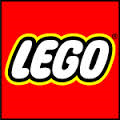 Social Skills GroupWHO?			5TH, 6TH, and 7th Grade StudentsWHEN?		Please call HOME for the most recent times and dates scheduled.WHERE?		House Of Mercy and Encouragement			2030 Main Street, Dunedin, FL 34698(Next to the Neighborhood Walmart off of 580)DETAILS	A meeting of great minds! If you are a LEGO® fan, if you love being creative and enjoy problem solving, then this is the class for you! Students will be challenged to design and build their own LEGO® models. From spaceships to buildings- the sky is the limit!Registration is $80To register, call HOME at (727) 786-7951The School is neither endorsing nor sponsoring this event nor approving or endorsing the views of the organization sponsoring the activity.H.O.M.E. Foundation is a non-profit 501 c 3 charitable organization directed by Dolores Mortimer, Licensed Mental Health Counselor, Registered Play Therapist/Supervisor, National Certified Counselor.  Call if you would like more information regarding other services available.www.houseofmercy-fl.org